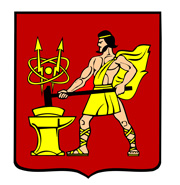 АДМИНИСТРАЦИЯ ГОРОДСКОГО ОКРУГА ЭЛЕКТРОСТАЛЬМОСКОВСКОЙ ОБЛАСТИПОСТАНОВЛЕНИЕ24.11.2022 № 1343/11О внесении изменений в Методикуопределения начальной (минимальной) цены предмета аукционав электронной форме на право заключения договора на организацию ярмарок на месте проведения ярмарок, включенном в Сводный перечень мест проведения ярмарок на территории Московской областиВ целях организации открытого аукциона в электронной форме 
на право заключения договора на организацию ярмарок на месте проведения ярмарок, включенном в Сводный перечень мест проведения ярмарок на территории Московской области, в соответствии с федеральными законами от 06.10.2003 № 131-ФЗ «Об общих принципах организации местного самоуправления в Российской Федерации», от 26.07.2006 № 135-ФЗ «О защите конкуренции», от 28.12.2009 № 381-ФЗ «Об основах государственного регулирования торговой деятельности в Российской Федерации», Законом Московской области от 24.12.2010 № 174/2010-ОЗ «О государственном регулировании торговой деятельности в Московской области», постановлением Правительства Московской области от 16.11.2021 № 1170/40 «Об утверждении Порядка организации ярмарок на территории Московской области и продажи товаров (выполнения работ, оказания услуг) на них», постановлением Администрации городского округа Электросталь Московской области  от 15.07.2022  № 754/7 «Об утверждении Положения о проведении открытого аукциона в электронной форме на право заключения договора на организацию ярмарок на месте проведения ярмарок, включенном в Сводный перечень мест проведения ярмарок на территории Московской области», распоряжением Администрации городского округа Электросталь Московской области  от 03.11.20.21 № 303-р «Об утверждении перечня мест проведения ярмарок на территории городского округа Электросталь Московской области на 2022 год» , на основании Устава городского округа Электросталь Московской области, Администрация городского округа Электросталь Московской области  ПОСТАНОВЛЯЕТ:Внести    изменение в    Методику  определения  начальной   (минимальной)    ценыпредмета аукциона в электронной форме на право заключения договора на организацию ярмарок на месте проведения ярмарок, включенном в Сводный перечень мест проведения ярмарок на территории Московской области, утвержденную постановлением Администрации городского округа Электросталь Московской области от 25.07.2022 № 783/7, изложив её в новой редакции согласно приложению к настоящему постановлению. 	2. Опубликовать настоящее постановление в газете «Официальный вестник» и разместить на официальном сайте городского округа Электросталь в информационно-телекоммуникационной сети Интернет www.elektrostal.ru .3. Настоящее постановление вступает в силу после его официального опубликования.4. Распространить действие настоящего постановления на правоотношения, возникшие с 29.07.2022 г. 5.Контроль за выполнением настоящего постановления возложить на заместителя Главы Администрации городского округа - начальника управления по потребительскому рынку и сельскому хозяйству   Соколову С.Ю.Глава городского округа 			                                                          И.Ю. ВолковаПриложение к ПостановлениюАдминистрации городского округаЭлектросталь Московской областиот 24.11.2022 № 1343/11«УТВЕРЖДЕНАпостановлением Администрациигородского округа ЭлектростальМосковской областиот 25.07.2022 № 783/7Методикаопределения начальной (минимальной) цены предмета аукциона в электронной форме на право заключения договора на организацию ярмарок на месте проведения ярмарок, включенном в Сводный перечень мест проведения ярмарок на территории Московской области	Настоящая методика определяет порядок расчета начальной (минимальной) цены  договора на организацию ярмарок на территории  городского округа Электросталь Московской области, включенном в Сводный перечень мест проведения ярмарок на территории Московской области при подготовке извещения о проведении аукциона в электронной форме на право заключения договора на организацию ярмарок на месте проведения ярмарок, включенном в Сводный перечень мест проведения ярмарок на территории Московской области.Расчет начальной (минимальной) цены договора определяется по формуле:, где:S - начальная (минимальная) цена договора в рублях;C - базовая начальная цена. При определении базовой начальной цены используется базовый размер арендной платы за земельные участки, находящиеся в собственности Московской области или государственная собственность на которые не разграничена на территории Московской области , на 2022 год, установленный Законом Московской области от 29.11.2021 N 236/2021-ОЗ "Об установлении базового размера арендной платы за земельные участки, находящиеся в собственности Московской области или государственная собственность на которые не разграничена на территории Московской области, на 2022 год". Для г. Электросталь - 41,01 руб./кв.м, для сельских населенных пунктов и вне границ населенных пунктов городского округа Электросталь Московской области – 2,06 руб./кв. м. Базовая начальная цена корректируется в соответствии с законодательством Московской области;КМ - коэффициент, учитывающий территориальное расположение места проведения ярмарки. Рассчитывается в соответствии с решением Совета депутатов  городского округа Электросталь Московской области от 31.10.2017 № 213/37  "Об установлении значения корректирующих коэффициентов для целей определения арендной платы за земельные участки и размера коэффициента, учитывающего месторасположение земельного участка на территории городского округа Электросталь Московской области» , (КМ=1,5);Пкд - корректирующий коэффициент, учитывающий вид деятельности. Рассчитывается в соответствии с решением Совета депутатов городского округа  Электросталь Московской области  от 31.10.2017 № 213/37  "Об установлении значения корректирующих коэффициентов для целей определения арендной платы за земельные участки и размера коэффициента, учитывающего месторасположение земельного участка на территории городского округа Электросталь Московской области». Для ярмарочной деятельности Пкд устанавливается – 2. Значение коэффициента Пкд корректируется в соответствии с решением Совета депутатов  городского округа Электросталь Московской области;Км - количество торговых мест на ярмарке;Пл - площадь места проведения ярмарки;Т - количество дней проведения ярмарок.».